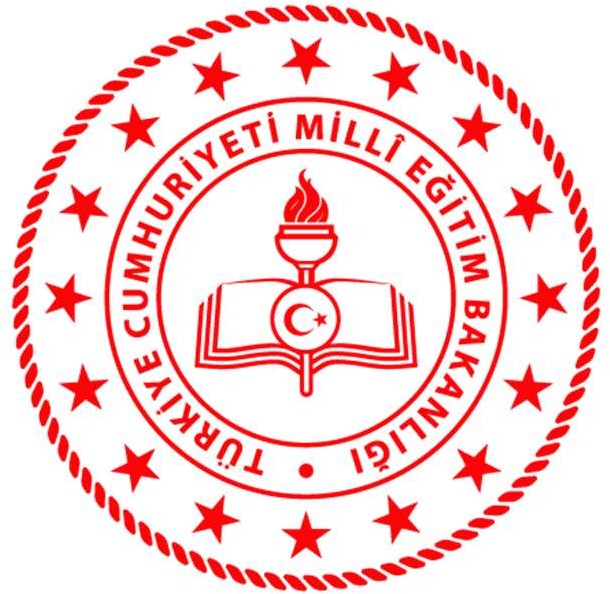 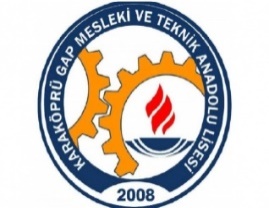 Öğrencinin Adı Soyadı:…………………………………………….……………….KARAKÖPRÜ GAP MESLEKİ VE TEKNİK ANADOLU LİSESİ2022-2023 EĞİTİM-ÖĞRETİM YILIPANSİYONA YERLEŞTİRİLME BAŞVURUSUAİLE DURUM BELGESİ (EK-1)’ in DOLDURULMASI İLE İLGİLİ AÇIKLAMALAR1- Aylık maaşlı iseniz; 2021 yılına ait çalıştığı kurumdan aldığı Maaş Bordro örneği (Ek ders, döner sermaye vb. yan ödemeler mutlaka eklenecek) eşiniz de aylık maaşlı ise aynı işlemi eşiniz için de yapmalısınız.2- Emekli olup 3´er aylık dilimlerde maaş alıyorsanız, 2021 dönemlerinden hangisinde iseniz, ilgili banka şubesinden alınan Maaş Durumunuza ait resmi yazıyı. (Eşiniz emekliyse eşiniz için de aynı işlemi yapmalısınız.)**Kendiniz maaşlı olup, eşiniz çalışmıyorsa 2021  yılına ait tedavi beyannameniz ve ayrıntılı maaş bordrosunda aile yardımı aldığı belgelendirilecek.3- Serbest meslek sahibi esnaf iseniz; a)  SGK, Vergi Dairesi Müdürlüğü, Tapu Müdürlüğü ve Tarım Müdürlüğünden alınacak belge. (EK-2)b) Serbest meslek sahibi iseniz vergi levhanızın onaylı fotokopisini belgelerinize ekleyiniz. (2021 yılına ait vergi matrahı mutlaka belli olacak) ve aylık gelirinizin tespitini Pansiyon Müdür Yardımcısına kontrol ettiriniz. Hem emekli hem de serbest meslek sahibi iseniz, emekliliğinizi aylık gelir kısmına, vergi levhasından gözükecek geliri ailenin diğer gelirleri bölümüne işleyiniz.(Özel muayenesi olan doktor vs. aynı işlemi yapacaktır.)c) Serbest Meslek sahibi olup, eşiniz çalışmıyorsa SGK, Vergi Dairesi Müdürlüğü, Tapu Müdürlüğü ve Tarım Müdürlüğünden alınacak belge (EK-2)4- Köyde çiftçi iseniz; SGK, Vergi Dairesi Müdürlüğü, Tapu Müdürlüğü ve Tarım Müdürlüğünden alınacak EK-2 belgesine göre aylık gelirinizi tespit edip onaylatınız.5- İşsiz iseniz; SGK, Vergi Dairesi Müdürlüğü, Tapu Müdürlüğü ve Tarım Müdürlüğünden alınacak EK-2 belgesine göre aylık gelirinizi tespit edip onaylatınız.DİGER HUSUSLARÖğrenciye ait nüfus kimliği fotokopisi. Veli kimlik fotokopisi.Fotoğraflı öğrenci belgesi (Kayıtlı olduğu liseden alınacak)Öğrenciye ait yeni çekilmiş iki adet vesikalık fotoğraf.Öğrenci ve velisine ait yerleşim yeri (İkametgah) belgesi.  (e-devlet’ten veya nüfus müdürlüğünden alınabilir)Aile tablosu (Nüfus kayıt örneği). ( e-devlet’den, veya nüfus müdürlüğünden alınabilir)Öğrencinin yatılı okumasına engel rahatsızlığı bulunmadığına dair hekim raporu almak. Raporda mutlaka “Pansiyonda yatılı kalabilir veya yatılı okumasına engel rahatsızlığı bulunmamaktadır. “ ifadesi bulunacaktır.Ailede kişi başına düşen yıllık gelir; 32.840,00 TL’ nin  üzerinde ise öğrenciniz öğrenimine paralı yatılı olarak devam edecektir.Paralı yatılı olarak öğrenim görmek isteyenler EK-1 ve ilgili belgeleri doldurmayacaklardır.Ailenizin kira, köy geliri gibi diğer gelirleri EK-1 de ilgili kısımlara yazılacaktır.Öğrenci paralı yatılı olarak okuyacaksa;  paralı yatılı taksitlerini 25/11/2016 tarihli Okul Pansiyonları Yönetmeliğinin 51. Maddesine göre yatırılması gerekmektedir.1.Taksit: Kayıt esnasında alınır: 2.305 Tl2.Taksit: Kasım ayının ilk haftası içerisinde:  2.305 Tl3.Taksit: Şubat ayının ilk haftası içerisinde: 2023 pansiyon bütçesi ile birlikte açıklanır4.Taksit: Nisan ayının ilk haftası içerisinde: 2023 pansiyon bütçesi ile birlikte açıklanır.KARAKÖPRÜ GAP MESLEKİ VE TEKNİK ANADOLU LİSESİ MÜDÜRLÜĞÜNE							                    KARAKÖPRÜ / ŞANLIURFA      Velisi bulunduğum okulunuz ……………. sınıfı ………nolu …………………………...……………. nın velisiyim. Dilekçemin ekindeki belgelerin incelenerek 2022 / 2023 eğitim – öğretim yılında paralı / parasız yatılı öğrenci olarak kabul edilmesi hususunda;       Gereğini bilgilerinize arz ederim.  ……../………/ 2022									Öğrenci VelisininAdı – Soyadı :									 İmza:ADRES: ………………………………………….…………………………………………………………………….……………………………………………………………TEL :KARAKÖPRÜ GAP MESLEKİ VE TEKNİK ANADOLU LİSESİÖĞRENCİ AİLESİNİN MADDİ DURUMUNU GÖSTEREN BEYANNAME   (EK-1)Aile maddi durumumun yukarıda belirttiğim şekilde olduğunu beyan eder, velisi bulunduğum Karaköprü Gap Mesleki ve Teknik Anadolu Lisesi ….................................... sınıfı ………………..nolu öğrencilerinden OĞLU / KIZI .....….....................................................................................’ın 2022 / 2023 eğitim öğretim yılında parasız yatılı öğrenci olarak kabulünü bilgilerinize arz ederim. ……./ ……../ 2022Öğrenci Velisinin Adı - Soyadı :İmza              :PARASIZ YATILI VEYA BURSLU ÖĞRENİM GÖRMEK İSTEYEN ÖĞRENCİ AİLESİNİN MADDİ DURUMUNU GÖSTERİR BELGE ( EK-2)TC            			:Adı-Soyadı			:				Öğrenciye Yakınlık Derecesi	: Babası SGK MÜDÜRLÜĞÜ(VELİ SGK’ ya GİTMEDEN - E-DEVLET ÜZERİNDEN ÇIKARABİLİR)Yukarıda bilgileri bulunan şahsa ait kurumumuzda;(  ) Herhangi bir kayıt yoktur.(  ) Emekli kaydı yoktur.(  )……………………………………………….………olarak kaydı mevcuttur.                                             ……/……/2022                                                                                                                              Kaşe/MühürVERGİ DAİRESİ MÜDÜRLÜĞÜYukarıda bilgileri bulunan şahsa ait kurumumuzda;(  ) Herhangi bir kayıt yoktur.(  ) 2021 yılına ait …………………………….vergi matrahı......................................TL’dir.*Vergi dairesi:……………………………………..  Vergi no:………………………………..                  ……/……/2022                                                                                                                                Kaşe/MühürTAPU MÜDÜRLÜĞÜ………………….       Yukarıda bilgileri bulunan şahsa ait kurumumuzda;(  ) Herhangi bir kayıt yoktur.(  ) ………………………………adet gayrimenkul mevcuttur.      Cinsi:…………………………………….  m²:………………………….(  )……………… Taşınır mevcuttur. Cinsi:……………………………                 ……/……/2022                                                                                                                               Kaşe/MühürTARIM MÜDÜRLÜĞÜ…………………       Yukarıda bilgileri bulunan şahsa ait kurumumuzda;(  ) Herhangi bir kayıt yoktur.(  ) ……………    m²:………………………………………………..mevcuttur.(  ) ……………… adet…………………baş…………………………….hayvan yetiştiricisidir.                  ……/……/2022                                                                                                        Kaşe/MühürPARASIZ YATILI VEYA BURSLU ÖĞRENİM GÖRMEK İSTEYEN ÖĞRENCİ AİLESİNİN MADDİ DURUMUNU GÖSTERİR BELGE ( EK-2)TC            			:Adı-Soyadı			:				Öğrenciye Yakınlık Derecesi	: Annesi SGK MÜDÜRLÜĞÜ(VELİ SGK’ ya GİTMEDEN - E-DEVLET ÜZERİNDEN ÇIKARABİLİR)Yukarıda bilgileri bulunan şahsa ait kurumumuzda;(  ) Herhangi bir kayıt yoktur.(  ) Emekli kaydı yoktur.(  )……………………………………………….………olarak kaydı mevcuttur.                                             ……/……/2022                                                                                                                              Kaşe/MühürVERGİ DAİRESİ MÜDÜRLÜĞÜYukarıda bilgileri bulunan şahsa ait kurumumuzda;(  ) Herhangi bir kayıt yoktur.(  ) 2021 yılına ait …………………………….vergi matrahı......................................TL’dir.*Vergi dairesi:……………………………………..  Vergi no:………………………………..                  ……/……/2022                                                                                                                                Kaşe/MühürTAPU MÜDÜRLÜĞÜ………………….       Yukarıda bilgileri bulunan şahsa ait kurumumuzda;(  ) Herhangi bir kayıt yoktur.(  ) ………………………………adet gayrimenkul mevcuttur.      Cinsi:…………………………………….  m²:………………………….(  )……………… Taşınır mevcuttur. Cinsi:……………………………                 ……/……/2022                                                                                                                               Kaşe/MühürTARIM MÜDÜRLÜĞÜ…………………       Yukarıda bilgileri bulunan şahsa ait kurumumuzda;(  ) Herhangi bir kayıt yoktur.(  ) ……………    m²:………………………………………………..mevcuttur.(  ) ……………… adet…………………baş…………………………….hayvan yetiştiricisidir.                  ……/……/2022                                                                                                        Kaşe/MühürEVCİ ve ÇARŞI İZİN MUVAFAKAT DİLEKÇESİGAP MESLEKİ VE TEKNİK ANADOLU LİSESİ MÜDÜRLÜĞÜNEKARAKÖPRÜ/ŞANLIURFAVelisi bulunduğum Gap Mesleki ve Teknik Anadolu Lisesi ………….... sınıfı ................. nolu öğrencisi ……………................................................ ’nın okulunuz pansiyonunda yatılı olarak kaldığı süre zarfında, okul idaresinin veya nöbetçi belletici öğretmenin uygun göreceği saatlerde hafta içi veya cumartesi-pazar günleri kurs, dershane, spor veya diğer bazı kişisel ihtiyaçlarını gidermek için ÇARŞI İZNİNE;  hafta içi günlerde iletişim araçları ile izin talebinde bulunmam durumunda ve hafta sonları ile resmi tatil günlerinde ise öğrencimin talebi üzerine aşağıda belirttiğim adrese EVCİ İZNİNE çıkmasını talep ediyorum. Sabah kahvaltısından akşam yemeğine kadar okula devam etmek için pansiyon dışında geçirdiği süre ile çarşı izni veya evci izni için dışarıya çıktığı gün ve saatlerde doğacak her türlü idari ve hukuki sorumlulukları kabul ediyorum. Veli izninin gerekli olduğu acil durumlar ile okul gezi ve faaliyetlerinde, özürlü devamsızlık bildiriminde izin yetkimi pansiyon müdür yardımcısına devrediyorum.           Gereğini bilgilerinize arz ederim.    …..…../……../2022                                                                           Öğrenci Velisinin                        Adı – Soyadı:								      İmza: ADRES : ……………………………………..………………………………………………..ÖĞRENCİ CEP TEL: …………………………….VELİ  CEP TEL       : ……………………………..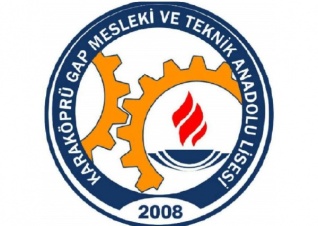 Karaköprü GAP Mesleki ve Teknik Anadolu LisesiSeyrantepe Mah. 8015. Sok. No:62 KARAKÖPRÜ/ŞANLIURFAKaraköprü GAP Mesleki ve Teknik Anadolu LisesiSeyrantepe Mah. 8015. Sok. No:62 KARAKÖPRÜ/ŞANLIURFA Okul Tel0 414 347 8740Pansiyon Tel0 414 347 0372-   Cep Telefonu:0 542 531 52 32Okul Fax0 414 347 8740E-posta756015@meb.k12.trWeb adresiwww.gapeml.meb.k12.trVelinin Adı ve SoyadıVelinin Öğrenciye Yakınlık DerecesiVelinin İşi ve iş yeriVelinin geliri – 2021 yılı için:(Serbest meslek sahibi ise vergi dairesinin adı, adresi ve hesap numarası belirtilen, basit ya da gerçek usulde vergiye bağlı olan mükelleflerin bir önceki yıla ait gelir vergisi matrahını gösteren belge. Ücretli veya maaşlı çalışıyor ise muhasebe birimi veya ilgili kişi, kurum ve kuruluşlardan alınacak aylar itibarıyla bir önceki yıla ait oniki aylık toplam gelirini gösteren belge. Gelirin oniki ayı bulmaması hâlinde son aylık geliri esas alınarak oniki ay üzerinden yıllık hesaplanacaktır.) Velinin Eşi Çalışıyor ise; İşi ve Yıllık Kazancı – 2021 Yılı için:(Vergi dairesi, muhasebe birimi veya ilgili kişi, kurum ve kuruluşlardan alınacak aylar itibarıyla bir önceki yıla ait oniki aylık toplam gelirini gösteren belge. Gelirin oniki ayı bulmaması hâlinde son aylık geliri esas alınarak oniki ay üzerinden yıllık hesaplanacaktır.) Velinin Diğer Gelirleri (2021 Yılı)Ailenin Net Yıllık Gelir Toplamı ( Veli, Eşi ve Diğer Gelirlerin Toplamı )  Ailenin yıllık gelir toplamının fert başına düşen toplam yıllık tutarı: (Ailenin toplam geliri, ailedeki fert sayısına bölünerek hesaplama yapılacaktır.) Velinin ve varsa eşinin bakmakla yükümlü olduğu fertlerin adı ve soyadı ile yakınlık derecesi: (Aile nüfus kayıt örneği, velinin ve varsa eşinin bakmakla yükümlü olduğu anne ve babası ile ilgili tedavi yardımı beyannamesi, varsa bakmakla yükümlü olduğu diğer şahıslarla ilgili mahkeme kararı örneği) EVCİ İZİN ADRESİEvci Çıkılacak KişiÖğrenciye YakınlığıCep TelefonuAçık Adresi